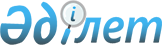 "2014-2016 жылдарға арналған Бесқарағай ауданының бюджеті туралы" 
Бесқарағай аудандық мәслихатының 2013 жылғы 25 желтоқсандағы № 19/2-V
шешіміне өзгерістер енгізу туралы
					
			Күшін жойған
			
			
		
					Шығыс Қазақстан облысы Бесқарағай аудандық мәслихатының 2014 жылғы 19 мамырдағы № 22/2-V шешімі. Шығыс Қазақстан облысының Әділет департаментінде 2014 жылғы 22 мамырда № 3359 болып тіркелді. Күші жойылды - Шығыс Қазақстан облысы Бесқарағай аудандық мәслихатының 2014 жылғы 25 желтоқсандағы № 29/6-V шешімімен

      Ескерту. Күші жойылды - Шығыс Қазақстан облысы Бесқарағай аудандық мәслихатының 25.12.2014 № 29/6-V шешімімен.

      

      

      РҚАО-ның ескертпесі.

      Құжаттың мәтінінде түпнұсқаның пунктуациясы мен орфографиясы сақталған.

      

      

      Қазақстан Республикасының 2008 жылғы 4 желтоқсандағы Бюджет кодексінің 109-бабы 1-тармағына, Қазақстан Республикасының 2001 жылғы 23 қаңтардағы «Қазақстан Республикасындағы жергілікті мемлекеттік басқару және өзін-өзі басқару туралы» Заңының 6-бабы 1-тармағының 1) тармақшасына сәйкес, Бесқарағай аудандық мәслихаты ШЕШТІ:



      1. «2014-2016 жылдарға арналған Бесқарағай ауданының бюджеті туралы» Бесқарағай аудандық мәслихатының 2013 жылғы 25 желтоқсандағы № 19/2-V шешіміне (нормативтік құқықтық актілерді мемлекеттік тіркеу Тізілімінде 3142 нөмірімен тіркелген, «Бесқарағай тынысы» газетінің 2014 жылғы 22 қаңтардағы № 7-8, 2014 жылғы 1 ақпандағы № 12 сандарында жарияланған) келесі өзгерістер енгізілсін:



      1 тармақта:

      1) тармақша келесі редакцияда жазылсын:

      «түсімдер – 3186334,0 мың теңге, оның ішінде:

      кірістер – 388010,0 мың теңге;

      салықтық түсімдер – 339746,0 мың теңге;

      салықтық емес түсімдер – 4330,0 мың теңге;

      негізгі капиталды сатудан түсетін түсімдер – 43934,0 мың теңге;

      трансферттердің түсімдері – 2798324,0 мың теңге»;

      2) тармақша келесі редакцияда жазылсын:

      «шығындар – 3185952,1 мың теңге»;

      3) тармақша келесі редакцияда жазылсын:

      «таза бюджеттік кредит беру – 17843,0 мың теңге, оның ішінде:

      бюджеттік кредиттер – 19404,0 мың теңге;

      бюджеттік кредиттерді өтеу – 1561,0 мың теңге»;

      4) тармақша келесі редакцияда жазылсын:

      «қаржы активтерімен жасалатын операциялар бойынша сальдо - 5000,0 мың теңге, оның ішінде:

      қаржы активтерін сатып алу – 5000,0 мың теңге»;

      5) тармақша келесі редакцияда жазылсын:

      бюджет тапшылығы (профицит) – -22461,1 мың теңге»;

      6) тармақша келесі редакцияда жазылсын:

      «бюджет тапшылығын қаржыландыру (профицитті пайдалану) – 22461,1 мың теңге.».



      Аталған шешімнің 1 қосымшасы осы шешімнің 1 қосымшасына сәйкес жаңа редакцияда жазылсын.



      2. Осы шешім 2014 жылғы 1 қаңтардан бастап қолданысқа енгізіледі.

      

      

      Сессия төрағасы                                    В. ХАРЧЕНКО

      

      

      Бесқарағай аудандық

      мәслихатының хатшысы                               Қ. САДЫҚОВ

Бесқарағай аудандық мәслихатының

2014 жылғы 19 мамырдағы № 22/2-V

шешіміне 1 қосымшаБесқарағай аудандық мәслихатының

2013 жылғы 25 желтоқсандағы 19/2-V

шешіміне 1 қосымша 

2014 жылға арналған аудандық бюджет
					© 2012. Қазақстан Республикасы Әділет министрлігінің «Қазақстан Республикасының Заңнама және құқықтық ақпарат институты» ШЖҚ РМК
				Са

натСы

ныпКіші

сы

ныпЕрек

ше

лікКірістердің атауыСома

(мың теңге)І. Түсiмдер3186334,0Кiрiстер388010,01Салықтық түсiмдер339746,01Табыс салығы141336,02Жеке табыс салығы141336,01Төлем көзiнен салық салынатын табыстардан ұсталатын жеке табыс салығы129336,02Төлем көзiнен салық салынбайтын табыстардан ұсталатын жеке табыс салығы12000,03Әлеуметтiк салық120000,01Әлеуметтiк салық120000,01Әлеуметтiк салық120000,04Меншiкке салынатын салықтар71308,01Мүлiкке салынатын салықтар41800,01Заңды тұлғалардың және жеке кәсіпкерлердің мүлкіне салынатын салық40000,02Жеке тұлғалардың мүлкіне салынатын салық1800,03Жер салығы2858,02Елдi мекендер жерлерiне жеке тұлғалардан алынатын жер салығы1700,03Өнеркәсiп, көлiк, байланыс, қорғаныс жеріне және ауыл шаруашылығына арналмаған өзге де жерге салынатын жер салығы45,08Елді мекендер жерлеріне заңды тұлғалардан, жеке кәсіпкерлерден, жеке нотариустар мен адвокаттардан алынатын жер салығы1113,04Көлiк құралдарына салынатын салық23550,01Заңды тұлғалардан көлiк құралдарына салынатын салық550,02Жеке тұлғалардан көлiк құралдарына салынатын салық23000,05Бiрыңғай жер салығы3100,01Бiрыңғай жер салығы3100,05Тауарларға, жұмыстарға және қызметтерге салынатын iшкi салықтар4697,02Акциздер885,096Заңды және жеке тұлғалар бөлшек саудада өткізетін, сондай-ақ өзінің өндірістік мұқтаждарына пайдаланылатын бензин (авиациялықты қоспағанда)800,097Заңды және жеке тұлғаларға бөлшек саудада өткізетін, сондай-ақ өз өндірістік мұқтаждарына пайдаланылатын дизель отыны85,03Табиғи және басқа ресурстарды пайдаланғаны үшiн түсетiн түсiмдер800,015Жер учаскелерін пайдаланғаны үшін төлем800,04Кәсiпкерлiк және кәсiби қызметтi жүргiзгенi үшiн алынатын алымдар3012,01Жеке кәсіпкерлерді мемлекеттік тіркегені үшін алынатын алым222,02Жекелеген қызмет түрлерiмен айналысу құқығы үшiн алынатын лицензиялық алым740,03Заңды тұлғаларды мемлекеттiк тiркегенi және филиалдар мен өкiлдiктердi есептiк тiркегенi үшiн алынатын алым100,05Жылжымалы мүлікті кепілдікке салуды мемлекеттік тіркегені және кеменiң немесе жасалып жатқан кеменiң ипотекасы үшін алынатын алым120,014Көлік құралдарын мемлекеттiк тiркегені үшін алым80,018Жылжымайтын мүлiкке және олармен мәміле жасау құқығын мемлекеттік тіркегені үшін алынатын алым1750,07Баска да салықтар40,01Баска да салықтар40,010Жергілікті бюджетке түсетін өзге де салық түсімдері40,08Заңдық мәнді іс-әрекеттерді жасағаны және (немесе) оған уәкілеттігі бар мемлекеттік органдар немесе лауазымды адамдар құжаттар бергені үшін алынатын міндетті төлемдер2365,01Мемлекеттiк баж2365,02Сотқа берілетін талап арыздардан, ерекше өндірістегі істер бойынша арыздардан (шағымдардан), жүгіну шағымдарынан, атқару парағының көшірмесін беру туралы мәселе бойынша сот анықтамасына жеке шағымдардан, сот бұйрығын шығару туралы арыздардан, сондай-ақ соттың шет ел соттары мен төрелік соттарының шешімдері бойынша атқару парақтарын, құжаттардың көшірмелерін (телнұсқаларын) бергені үшін алынатын мемлекеттік баж850,04Азаматтық хал актілерін тіркегені, азаматтарға азаматтық хал актілерін тіркегені туралы қайта куәліктер бергені үшін, сондай-ақ туу, неке, некені бұзу, өлуі туралы актілердің жазбаларын өзгерту, толықтыру, түзету мен қалпына келтіруге байланысты куәліктерді бергені үшін алынатын мемлекеттік баж850,05Шетелге баруға және Қазақстан Республикасына басқа мемлекеттерден адамдарды шақыруға құқық беретін құжаттарды ресімдегені үшін, сондай-ақ осы құжаттарға өзгерістер енгізгені үшін алынатын мемлекеттiк баж40,07Қазақстан Республикасы азаматтығын алу, Қазақстан Республикасы азаматтығын қалпына келтіру және Қазақстан Республикасы азаматтығын тоқтату туралы құжаттарды ресімдегені үшін алынатын мемлекеттік баж15,08Тұрғылықты жерін тіркегені үшін алынатын мемлекеттік баж300,09Аң аулау құқығына рұқсат берілгені үшін алынатын мемлекеттік баж15,010Жеке және заңды тұлғалардың азаматтық, қызметтік қаруының (аңшылық суық қаруды, белгі беретін қаруды, ұңғысыз атыс қаруын, механикалық шашыратқыштарды, көзден жас ағызатын немесе тітіркендіретін заттар толтырылған аэрозольді және басқа құрылғыларды, үрлемелі қуаты 7,5 Дж-дан аспайтын пневматикалық қаруды қоспағанда және калибрі 4,5 мм-ге дейінгілерін қоспағанда) әрбір бірлігін тіркегені және қайта тіркегені үшін алынатын мемлекеттік баж35,012Қаруды және оның оқтарын сақтауға немесе сақтау мен алып жүруге, тасымалдауға, Қазақстан Республикасының аумағына әкелуге және Қазақстан Республикасынан әкетуге рұқсат бергені үшін алынатын мемлекеттік баж200,021Тракторшы-машинистің куәлігі берілгені үшін алынатын мемлекеттік баж60,02Салықтық емес түсiмдер4330,01Мемлекеттік меншіктен түсетін кiрiстер86,05Мемлекет меншігіндегі мүлікті жалға беруден түсетін кірістер84,08Аудандық маңызы бар қала, ауыл, кент, ауылдық округ әкімдерінің басқаруындағы мемлекеттік мүлікті жалға беруден түсетін кірістерді қоспағанда ауданның (облыстық маңызы бар қаланың) коммуналдық меншігіндегі мүлікті жалға беруден түсетін кірістер84,07Мемлекеттік бюджеттен берілген кредиттер бойынша сыйақылар2,013Жеке тұлғаларға жергілікті бюджеттен берілген кредиттер бойынша сыйақылар2,02Мемлекеттік бюджеттен қаржыландырылатын мемлекеттік мекемелердің тауарларды (жұмыстарды, қызметтерді) өткізуінен түсетін түсімдер244,01Мемлекеттік бюджеттен қаржыландырылатын мемлекеттік мекемелердің тауарларды (жұмыстарды, қызметтерді) өткізуінен түсетін түсімдер244,02Жергілікті бюджеттен қаржыландырылатын мемлекеттік мекемелер көрсететін қызметтерді сатудан түсетін түсімдер244,06Басқа да салықтық емес түсiмдер4000,01Басқа да салықтық емес түсiмдер4000,09Жергіліктік бюджетке түсетін салықтық емес басқа да түсімдер4000,03Негізгі капиталды сатудан түсетiн түсiмдер43934,03Жердi және материалдық емес активтердi сату43934,01Жердi сату43934,01Жер учаскелерін сатудан түсетiн түсiмдер43934,04Трансферттердің түсімдері2798324,02Мемлекеттiк басқарудың жоғары тұрған органдарынан түсетiн трансферттер2798324,02Облыстық бюджеттен түсетiн трансферттер1143798,01Ағымдағы нысаналы трансферттер178612,02Нысаналы даму трансферттері965186,03Субвенциялар1654526,05Бюджеттік кредиттерді өтеу1561,01Бюджеттік кредиттерді өтеу1561,01Мемлекеттік бюджеттен берілген бюджеттік кредиттерді өтеу1561,013Жеке тұлғаларға жергілікті бюджеттен берілген бюджеттік кредиттерді өтеу1561,07Қарыздар түсімі19404,01Мемлекеттік ішкі қарыздар19404,02Қарыз алу келісім-шарттары19404,03Ауданның (облыстық маңызы бар қаланың) жергілікті атқарушы органы алатын қарыздар19404,0Функ

цио

нал

дық

топФунк

цио

нал

дық

кіші

топБағ

дар

лама

әкім

шісіБағ

дар

ламаАтауыСома

(мың теңге)ІІ. Шығындар3185952,101Жалпы сипаттағы мемлекеттiк қызметтер284798,01Мемлекеттiк басқарудың жалпы функцияларын орындайтын өкiлдi, атқарушы және басқа органдар254664,0112Аудан (облыстық маңызы бар қала) мәслихатының аппараты16798,0001Аудан (облыстық маңызы бар қала) мәслихатының қызметiн қамтамасыз ету16798,0122Аудан (облыстық маңызы бар қала) әкiмінің аппараты95903,0001Аудан (облыстық маңызы бар қала) әкімінің қызметін қамтамасыз ету жөніндегі қызметтер92356,0003Мемлекеттік органның күрделі шығыстары3547,0123Қаладағы аудан, аудандық маңызы бар қала, кент, ауыл, ауылдық округ әкімінің аппараты141963,0001Қаладағы аудан, аудандық маңызы бар қаланың, кент, ауыл, ауылдық округ әкімінің қызметін қамтамасыз ету жөніндегі қызметтер133124,0022Мемлекеттік органның күрделі шығыстары8839,02Қаржылық қызмет14833,0452Ауданның (облыстық маңызы бар қаланың) қаржы бөлімі14833,0001Ауданның (облыстық манызы бар қаланың) бюджетін орындау және ауданның (облыстық маңызы бар қаланың) коммуналдық меншігін басқару саласындағы мемлекеттік саясатты іске асыру жөніндегі қызметтер14604,0003Салық салу мақсатында мүлікті бағалауды жүргізу229,05Жоспарлау және статистикалық қызмет15301,0453Ауданның (облыстық маңызы бар қаланың) экономика және бюджеттік жоспарлау бөлімі15301,0001Экономикалық саясатты, мемлекеттік жоспарлау жүйесін қалыптастыру және дамыту және ауданды (облыстық маңызы бар қаланы) басқару саласындағы мемлекеттік саясатты іске асыру жөніндегі қызметтер15201,0004Мемлекеттік органның күрделі шығыстары100,002Қорғаныс11109,01Әскери мұқтаждар8389,0122Аудан (облыстық маңызы бар қала) әкiмінің аппараты8389,0005Жалпыға бірдей әскери міндетті атқару шеңберіндегі іс-шаралар8389,02Төтенше жағдайлар жөнiндегi жұмыстарды ұйымдастыру2720,0122Аудан (облыстық маңызы бар қала) әкiмінің аппараты2720,0006Аудан (облыстық маңызы бар қала) ауқымындағы төтенше жағдайлардың алдын алу мен оларды жою2720,003Қоғамдық тәртіп, қауіпсіздік, құқықтық, сот, қылмыстық-атқару қызметі21714,09Қоғамдық тәртіп және қауіпсіздік саласындағы басқа да қызметтер21714,0458Ауданның (облыстық маңызы бар қаланың) тұрғын үй-коммуналдық шаруашылығы, жолаушылар көлігі және автомобиль жолдары бөлімі21714,0021Елдi мекендерде жол жүрісі қауiпсiздiгін қамтамасыз ету21714,004Бiлiм беру1693445,01Мектепке дейiнгi тәрбие және оқыту30105,0471Ауданның (облыстық маңызы бар қаланың) білім, дене шынықтыру және спорт бөлімі30105,0040Мектепке дейінгі білім беру ұйымдарында мемлекеттік білім беру тапсырысын іске асыруға30105,02Бастауыш, негiзгi орта және жалпы орта бiлiм беру1190253,0471Ауданның (облыстық маңызы бар қаланың) білім, дене шынықтыру және спорт бөлімі1190253,0004Жалпы бiлiм беру1154173,0005Балалар мен жеткіншектерге қосымша білім беру36080,09Бiлiм беру саласындағы өзге де қызметтер473087,0471Ауданның (облыстық маңызы бар қаланың) білім, дене шынықтыру және спорт бөлімі25274,0009Ауданның (облыстық маңызы бар қаланың) мемлекеттік білім беру мекемелер үшін оқулықтар мен оқу-әдістемелік кешендерді сатып алу және жеткізу9960,0010Аудандық (қалалық) ауқымдағы мектеп олимпиадаларын және мектептен тыс іс-шараларды өткiзу308,0020Жетім баланы (жетім балаларды) және ата-аналарының қамқорынсыз қалған баланы (балаларды) күтіп-ұстауға асыраушыларына ай сайынғы ақшалай қаражат төлемдері10909,0067Ведомстволық бағыныстағы мемлекеттік мекемелерінің және ұйымдарының күрделі шығыстары4097,0472Ауданның (облыстық маңызы бар қаланың) құрылыс, сәулет және қала құрылысы бөлімі447813,0037Білім беру объектілерін салу және реконструкциялау447813,006Әлеуметтiк көмек және әлеуметтiк қамсыздандыру196918,02Әлеуметтiк көмек156003,0451Ауданның (облыстық маңызы бар қаланың) жұмыспен қамту және әлеуметтік бағдарламалар бөлімі156003,0002Еңбекпен қамту бағдарламасы20854,0004Ауылдық жерлерде тұратын денсаулық сақтау, білім беру, әлеуметтік қамтамасыз ету, мәдениет, спорт және ветеринар мамандарына отын сатып алуға Қазақстан Республикасының заңнамасына сәйкес әлеуметтік көмек көрсету7740,0005Мемлекеттік атаулы әлеуметтік көмек5555,0006Тұрғын үй көмегі2000,0007Жергілікті өкілетті органдардың шешімі бойынша мұқтаж азаматтардың жекелеген топтарына әлеуметтік көмек51830,0010Үйден тәрбиеленіп оқытылатын мүгедек балаларды материалдық қамтамасыз ету4369,0014Мұқтаж азаматтарға үйде әлеуметтiк көмек көрсету42904,0015Зейнеткерлер мен мүгедектерге әлеуметтiк қызмет көрсету аумақтық орталығы4825,001618 жасқа дейінгі балаларға мемлекеттік жәрдемақылар11985,0017Мүгедектерді оңалту жеке бағдарламасына сәйкес, мұқтаж мүгедектерді міндетті гигиеналық құралдармен және ымдау тілі мамандарының қызмет көрсетуін, жеке көмекшілермен қамтамасыз ету1600,0023Жұмыспен қамту орталықтарының қызметін қамтамасыз ету2341,09Әлеуметтік көмек және әлеуметтік қамтамасыз ету салаларындағы өзге де қызметтер40915,0451Ауданның (облыстық маңызы бар қаланың) жұмыспен қамту және әлеуметтік бағдарламалар бөлімі40915,0001Жергілікті деңгейде халық үшін әлеуметтік бағдарламаларды жұмыспен қамтуды қамтамасыз етуді іске асыру саласындағы мемлекеттік саясатты іске асыру жөніндегі қызметтер21022,0011Жәрдемақыларды және басқа да әлеуметтік төлемдерді есептеу, төлеу және жеткізу бойынша қызметтерге ақы төлеу1045,0012Ақпараттық жүйелер құру0,0021Мемлекеттік органның күрделі шығыстары300,0025Өрлеу жобасы бойынша келісілген қаржылай көмекті енгізу18548,007Тұрғын үй–коммуналдық шаруашылық660136,01Тұрғын үй шаруашылығы11177,0458Ауданның (облыстық маңызы бар қаланың) тұрғын үй-коммуналдық шаруашылығы, жолаушылар көлігі және автомобиль жолдары бөлімі0,0041Жұмыспен қамту 2020 жол картасы бойынша қалаларды және ауылдық елді мекендерді дамыту шеңберінде объектілерді жөндеу және абаттандыру0,0471Ауданның (облыстық маңызы бар қаланың) білім, дене шынықтыру және спорт бөлімі11177,0026Жұмыспен қамту 2020 жол картасы бойынша қалаларды және ауылдық елді мекендерді дамыту шеңберінде объектілерді жөндеу11177,0472Ауданның (облыстық маңызы бар қаланың) құрылыс, сәулет және қала құрылысы бөлімі0,0003Мемлекеттік коммуналдық тұрғын үй қорының тұрғын үйін жобалау, салу және (немесе) сатып алу0,0004Инженерлік коммуникациялық инфрақұрылымды жобалау, дамыту, жайластыру және (немесе) сатып алу0,0074Жұмыспен қамту 2020 жол картасының екінші бағыты шеңберінде жетіспейтін инженерлік-коммуникациялық инфрақұрылымды дамыту мен жайластыруға0,0471Ауданның (облыстық маңызы бар қаланың) білім, дене шынықтыру және спорт бөлімі0,0026Жұмыспен қамту 2020 жол картасы бойынша қалаларды және ауылдық елді мекендерді дамыту шеңберінде объектілерді жөндеу0,02Коммуналдық шаруашылық562944,0458Ауданның (облыстық маңызы бар қаланың) тұрғын үй-коммуналдық шаруашылығы, жолаушылар көлігі және автомобиль жолдары бөлімі15530,0012Сумен жабдықтау және су бөлу жүйесінің қызмет етуі15530,0472Ауданның (облыстық маңызы бар қаланың) құрылыс, сәулет және қала құрылысы бөлімі547414,0006Сумен жабдықтау және су бұру жүйесін дамыту547414,03Елдi-мекендердi көркейту86015,0123Қаладағы аудан, аудандық маңызы бар қала, кент, ауыл, ауылдық округ әкімінің аппараты31873,0008Елді мекендерде көшелерді жарықтандыру12186,0009Елді мекендердің санитариясын қамтамасыз ету4182,0011Елді мекендерді абаттандыру мен көгалдандыру15505,0458Ауданның (облыстық маңызы бар қаланың) тұрғын үй-коммуналдық шаруашылығы, жолаушылар көлігі және автомобиль жолдары бөлімі54142,0015Елді мекендерде көшелерді жарықтандыру30000,0016Елді мекендердің санитариясын қамтамасыз ету0,0018Елді мекендерді абаттандыру мен көгалдандыру24142,008Мәдениет, спорт, туризм және ақпараттық кеңiстiк127677,61Мәдениет саласындағы қызмет55887,6478Ауданның (облыстық маңызы бар қаланың) ішкі саясат, мәдениет және тілдерді дамыту бөлімі55887,6009Мәдени-демалыс жұмысын қолдау55887,62Спорт7175,0471Ауданның (облыстық маңызы бар қаланың) білім, дене шынықтыру және спорт бөлімі7175,0014Аудандық (облыстық маңызы бар қалалық) деңгейде спорттық жарыстар өткiзу3175,0015Әртүрлi спорт түрлерi бойынша аудан (облыстық маңызы бар қала) құрама командаларының мүшелерiн дайындау және олардың облыстық спорт жарыстарына қатысуы4000,03Ақпараттық кеңiстiк36610,0478Ауданның (облыстық маңызы бар қаланың) ішкі саясат, мәдениет және тілдерді дамыту бөлімі36610,0005Газеттер мен журналдар арқылы мемлекеттік ақпараттық саясат жүргізу7320,0007Аудандық (қалалық) кiтапханалардың жұмыс iстеуi19935,0008Мемлекеттік тілді және Қазақстан халықтарының басқа да тілдерін дамыту9355,09Мәдениет, спорт, туризм және ақпараттық кеңістiктi ұйымдастыру жөнiндегi өзге де қызметтер28005,0478Ауданның (облыстық маңызы бар қаланың) ішкі саясат, мәдениет және тілдерді дамыту бөлімі28005,0001Ақпаратты, мемлекеттілікті нығайту және азаматтардың әлеуметтік сенімділігін қалыптастыру саласында жергілікті деңгейде мемлекеттік саясатты іске асыру жөніндегі қызметтер20606,0003Мемлекеттік органның күрделі шығыстары300,0004Жастар саясаты саласында іс-шараларды іске асыру7099,010Ауыл, су, орман, балық шаруашылығы, ерекше қорғалатын табиғи аумақтар, қоршаған ортаны және жануарлар дүниесін қорғау, жер қатынастары80802,01Ауыл шаруашылығы24456,0453Ауданның (облыстық маңызы бар қаланың) экономика және бюджеттік жоспарлау бөлімі2650,0099Мамандардың әлеуметтік көмек көрсетуі жөніндегі шараларды іске асыру2650,0474Ауданның (облыстық маңызы бар қаланың) ауыл шаруашылығы және ветеринария бөлімі21806,0001Жергілікті деңгейде ауыл шаруашылығы және ветеринария саласындағы мемлекеттік саясатты іске асыру жөніндегі қызметтер18933,0003Мемлекеттік органның күрделі шығыстары200,0005Мал көмінділерінің (биотермиялық шұңқырлардың) жұмыс істеуін қамтамасыз ету0,0008Алып қойылатын және жойылатын ауру жануарлардың, жануарлардан алынатын өнімдер мен шикізаттың құнын иелеріне өтеу2673,06Жер қатынастары15710,0463Ауданның (облыстық маңызы бар қаланың) жер қатынастары бөлімі15710,0001Аудан (облыстық маңызы бар қала) аумағында жер қатынастарын реттеу саласындағы мемлекеттік саясатты іске асыру жөніндегі қызметтер8978,0002Ауыл шаруашылығы алқаптарын бiр түрден екiншiсiне ауыстыру жөнiндегi жұмыстар500,0004Жердi аймақтарға бөлу жөнiндегi жұмыстарды ұйымдастыру3232,0006Аудандардың, облыстық маңызы бар, аудандық маңызы бар қалалардың, кенттердiң, ауылдардың, ауылдық округтердiң шекарасын белгiлеу кезiнде жүргiзiлетiн жерге орналастыру3000,09Ауыл, су, орман, балық шаруашылығы және қоршаған ортаны қорғау мен жер қатынастары саласындағы өзге де қызметтер40636,0474Ауданның (облыстық маңызы бар қаланың) ауыл шаруашылығы және ветеринария бөлімі40636,0013Эпизоотияға қарсы іс-шаралар жүргізу40636,011Өнеркәсіп, сәулет, қала кұрылысы және кұрылыс қызметі12303,02Сәулет, қала кұрылысы және кұрылыс қызметі12303,0472Ауданның (облыстық маңызы бар қаланың) құрылыс, сәулет және қала құрылысы бөлімі12303,0001Жергілікті деңгейде құрылыс, сәулет және қала құрылысы саласындағы мемлекеттік саясатты іске асыру жөніндегі қызметтер12173,0013Аудан аумағында қала құрылысын дамытудың кешенді схемаларын, аудандық (облыстық) маңызы бар қалалардың, кенттердің және өзге де ауылдық елді мекендердің бас жоспарларын әзірлеу0,0015Мемлекеттік органның күрделі шығыстары130,012Көлiк және коммуникация34850,01Автомобиль көлiгi34850,0123Қаладағы аудан, аудандық маңызы бар қала, кент, ауыл, ауылдық округ әкімінің аппараты4850,0013Аудандық маңызы бар қалаларда, кенттерде, ауылдарда, ауылдық округтерде автомобиль жолдарының жұмыс істеуін қамтамасыз ету4850,0458Ауданның (облыстық маңызы бар қаланың) тұрғын үй-коммуналдық шаруашылығы, жолаушылар көлігі және автомобиль жолдары бөлімі30000,0023Автомобиль жолдарының жұмыс істеуін қамтамасыз ету30000,0024Кентiшiлiк (қалаiшiлiк), қала маңындағы ауданiшiлiк қоғамдық жолаушылар тасымалдарын ұйымдастыру0,0045Аудандық маңызы бар автомобиль жолдарын және елді-мекендердің көшелерін күрделі және орташа жөндеу0,013Басқалар59881,03Кәсiпкерлiк қызметтi қолдау және бәсекелестікті қорғау12906,0469Ауданның (облыстық маңызы бар қаланың) кәсіпкерлік бөлімі12906,0001Жергілікті деңгейде кәсіпкерлік пен өнеркәсіпті дамыту саласындағы мемлекеттік саясатты іске асыру жөніндегі қызметтер12906,09Басқалар46975,0123Қаладағы аудан, аудандық маңызы бар қала, кент, ауыл, ауылдық округ әкімінің аппараты19179,0040«Өңірлерді дамыту» Бағдарламасы шеңберінде өңірлерді экономикалық дамытуға жәрдемдесу бойынша шараларды іске асыру19179,0458Ауданның (облыстық маңызы бар қаланың) тұрғын үй-коммуналдық шаруашылығы, жолаушылар көлігі және автомобиль жолдары бөлімі12452,0001Жергілікті деңгейде тұрғын үй-коммуналдық шаруашылығы, жолаушылар көлігі және автомобиль жолдары саласындағы мемлекеттік саясатты іске асыру жөніндегі қызметтер12452,0452Ауданның (облыстық маңызы бар қаланың) қаржы бөлімі3000,0012Ауданның (облыстық маңызы бар қаланың) жергілікті атқарушы органының резерві3000,0471Ауданның (облыстық маңызы бар қаланың) білім, дене шынықтыру және спорт бөлімі12344,0001Білім, дене шынықтыру және спорт бөлімі қызметін қамтамасыз ету12344,014Борышқа қызмет көрсету2,01Борышқа қызмет көрсету2,0452Ауданның (облыстық маңызы бар қаланың) қаржы бөлімі2,0013Жергілікті атқарушы органдардың облыстық бюджеттен қарыздар бойынша сыйақылар мен өзге де төлемдерді төлеу бойынша борышына қызмет көрсету2,015Трансферттер2316,51Трансферттер2316,5452Ауданның (облыстық маңызы бар қаланың) қаржы бөлімі2316,5006Нысаналы пайдаланылмаған (толық пайдаланылмаған) трансферттерді қайтару2316,5IIIТаза бюджеттік кредит беру17843,0Бюджеттік кредиттер19404,010Ауыл, су, орман, балық шаруашылығы, ерекше қорғалатын табиғи аумақтар, қоршаған ортаны және жануарлар дүниесін қорғау, жер қатынастары19404,01Ауыл шаруашылығы19404,0453Ауданның (облыстық маңызы бар қаланың) экономика және бюджеттік жоспарлау бөлімі19404,0006Мамандарды әлеуметтік қолдау шараларын іске асыруға берілетін бюджеттік кредиттер19404,05Бюджеттік кредиттерді өтеу1561,01Бюджеттік кредиттерді өтеу1561,01Мемлекеттік бюджеттен берілген бюджеттік кредиттерді өтеу1561,0IV Қаржы активтерімен жасалатын операциялар бойынша сальдо5000,0Қаржы активтерін сатып алу5000,06Мемлекеттік қаржы активтерін сатудан түсетін түсімдер0,0VБюджет тапшылығы (профицит)-22461,1VIБюджет тапшылығын қаржыландыру (профицитті пайдалану)22461,17Қарыздардың түсуі19404,01Ішкі мемлекеттік қарыздар19404,02Қарыз шарттары19404,016Қарыздарды өтеу1561,01Қарыздарды өтеу1561,0452Ауданның (облыстық маңызы бар қаланың) қаржы бөлімі1561,0008Жергілікті атқарушы органның жоғары тұрған бюджет алдындағы борышын өтеу1561,0